FULLMAKT VID FÖRENINGSSTÄMMA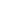 Varje medlem har en röst på föreningsstämma. Om flera medlemmar äger bostadsrätten gemensamt, har de ändå bara en röst tillsammans. Om en medlem äger flera bostadsrätter i föreningen, har denne ändå bara en röst. OMBUD
En fullmakt används då en medlem inte själv kan närvara vid föreningsstämman, medlemmen kan då skicka ett ombud istället. Ombudet ska ha en skriftlig, daterad fullmaktshandling i original som ska lämnas in på föreningsstämman. Fullmakten gäller i ett år från det att den blivit underskriven, om den inte återkallas tidigare. Fullmakten behöver inte vara bevittnad. Medlem får företrädas av valfritt ombud. Ett ombud får endast företräda en medlem.
 Denna fullmakt är utfärdad för_______________________________att vid extra föreningsstämman i HSB bostadsrättsförening Brf Tinget i Nacka den 5 maj 2024 föra min talan och utöva min rösträtt. _________________________________________ Ort datum _________________________________________ Underskrift fullmaktsgivare _________________________________________ Namnförtydligande _________________________________________ Lägenhetsnummer 